lMADONAS NOVADA PAŠVALDĪBA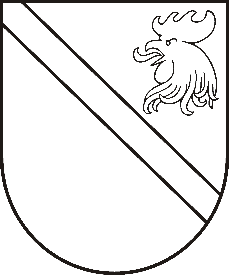 Reģ. Nr. 90000054572Saieta laukums 1, Madona, Madonas novads, LV-4801 t. 64860090, e-pasts: pasts@madona.lv ___________________________________________________________________________MADONAS NOVADA PAŠVALDĪBAS DOMESLĒMUMSMadonā2020.gada 29.oktobrī							          	      		       	Nr.423									          (protokols Nr.22, 12.p.)Par zemes vienības “Riekstenīca”, Madonas novadā, Ošupes pagastā ar kadastra Nr.7082 013 0046 nodošanu atsavināšanaiOšupes pagasta pārvalde saņēmusi […] 2020.gada 12.oktobrī (reģ. Nr. OSU/1-09/20/116) iesniegumu  par nekustamā īpašuma „Riekstenīca” ar kadastra apzīmējumu 7082 013 0046  platība 2.0 ha atsavināšanu.Nekustamais īpašums “Riekstenīca” (kadastra Nr.7082 013 0046) ar Madonas novada pašvaldības lēmumu no 29.03.2012. izbeigtas zemes lietošanas tiesības […] un ieskaitīts pašvaldībai piekritīgajās zemēs. Zemes īpašums sastāv no  vienas zemes vienības ar kadastra apzīmējumu 7082 013 0046, 2.0 ha platībā, kurai  noteiktais zemes lietošanas mērķis ir  NĪLM kods 0101- zeme, uz kuras galvenā saimnieciskā darbība ir lauksaimniecība. Ar […] 27.04.2012. ir noslēgts lauku apvidus zemes nomas līgums par augstāk minēto zemes īpašumu.Nekustamais īpašums ,,Riekstenīca” Ošupes  pagasts, Madonas novads nav nepieciešams pašvaldībai tās funkciju nodrošināšanai. Pamatojoties uz likuma “Par pašvaldībām” 21.panta pirmās daļas septiņpadsmito punktu, kas nosaka, ka “tikai pašvaldības domes var lemt par pašvaldības nekustamā īpašuma atsavināšanu” un “Publiskās personas mantas atsavināšanas likuma” 4.panta pirmo daļu, kas nosaka, ka “atsavinātas publiskas personas mantas atsavināšanu var ierosināt, ja tā nav nepieciešama publiskai personai vai tās iestādēm to funkciju nodrošināšanai”, kā arī tā paša likuma 8.panta otro daļu, kas nosaka, ka paredzētā atsavinātas publiskas personas nekustamā īpašuma novērtēšanu organizē attiecīgās atsavinātās publiskās personas lēmējinstitūcijas kārtībā. Noklausījusies sniegto informāciju, ņemot vērā 14.10.2020. Uzņēmējdarbības, teritoriālo un vides jautājumu komitejas atzinumu, atklāti balsojot: PAR – 15 (Artūrs Čačka, Andris Dombrovskis, Zigfrīds Gora, Antra Gotlaufa, Artūrs Grandāns, Valda Kļaviņa, Agris Lungevičs, Ivars Miķelsons, Valentīns Rakstiņš, Andris Sakne, Rihards Saulītis, Inese Strode, Aleksandrs Šrubs, Gatis Teilis, Kaspars Udrass), PRET – NAV, ATTURAS – NAV, Madonas novada pašvaldības dome NOLEMJ:Nodot atsavināšanai nekustamo īpašumu Ošupes pagastā “Riekstenīca” kadastra Nr.7082 013 0046 ar kopējo platība 2.0 ha.Ierakstīt zemesgrāmatā uz Madonas novada pašvaldības vārda nekustamo īpašumu Ošupes pagasta “Riekstenīca” ( kadastra Nr.7082 013 0046), ar kopējo platība 2.0 ha.Ošupes pagasta pārvaldei organizēt nekustamā īpašuma novērtēšanu pie sertificēta vērtētāja. Pēc lēmuma 3.punktā minētās darbības veikšanas virzīt jautājumu izskatīšanai par nekustamā īpašuma “Riekstenīca“ (kadastra apzīmējums 7082 013 0046) Ošupes pagasts, Madonas novads,  2.0ha platībā atsavināšanu.Domes priekšsēdētājs					         	         A.LungevičsM. Nagle 26274737